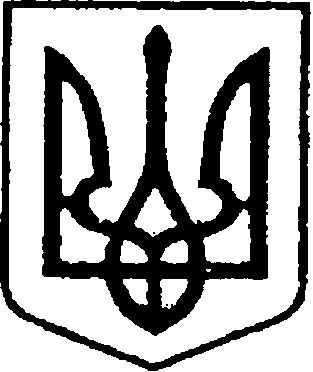                                                         УКРАЇНА                                         ЧЕРНІГІВСЬКА ОБЛАСТЬН І Ж И Н С Ь К А    М І С Ь К А    Р А Д АВ И К О Н А В Ч И Й    К О М І Т Е Т					Р І Ш Е Н Н Явід 25 січня   2024 р.             	 м. Ніжин    			№ 37Про встановлення меморіальноїдошки Козиру О.О.  на будівлі за адресою м.Ніжин, вул. Богуна, 1	Відповідно до  пп.1 п.а) ст. 32, 40, 42, 53, 59  Закону України «Про місцеве самоврядування в Україні», Регламенту виконавчого комітету Ніжинської міської ради VІІІ скликання, затвердженого рішенням Ніжинської міської ради Чернігівської області від 24 грудня 2020 року № 27-4/2020, звернення директора Ніжинського обласного педагогічного ліцею Чернігівської обласної ради Тетяни Шевчук  від 18.09. 2023 року , з метою  вшанування загиблого  захисника України  Козира Олександра Олександровича виконавчий комітет Ніжинської міської ради вирішив:	1. Встановити меморіальну дошку КОЗИРУ Олександру Олександровичу на  будівлі за адресою  м.Ніжин, вул. Богуна, 1. Текст меморіальної дошки додається.  2. Начальнику відділу інформаційно-аналітичної роботи 
та комунікацій з громадськістю виконавчого комітету Ніжинської міської ради   Пустовіту С.М.  забезпечити оприлюднення цього рішення шляхом розміщення на офіційному сайті Ніжинської міської ради.                                	3.   Контроль за виконанням рішення покласти на заступника міського голови з питань діяльності виконавчих органів ради Смагу С.С.Головуючий на засіданнівиконавчого комітету Ніжинської міської ради, Перший заступник міськогоголови з питань діяльності виконавчих органів ради					  	    	Федір ВОВЧЕНКОВізують:Начальник управління культуриі туризму Ніжинської міської ради			          Тетяна БАССАКЗаступник міського голови з питань діяльності виконавчих органів ради							Сергій СМАГАНачальник  відділу юридично-кадрового забезпечення 					В’ячеслав ЛЕГАКеруючий справами виконавчого комітету 						Валерій САЛОГУБЗатвердженорішенням виконавчого комітету Ніжинської міської радивід 25.01.2024 р. №37Текст меморіальної дошки«Герої не вмирають! Олександр КОЗИР, позивний «Студент», здобував освіту в Ніжинському обласному педагогічному ліцеї Чернігівської обласної ради у 2017-2019 роках. 07 вересня 2023 року Козир Олександр Олександрович загинув під час виконання бойового завдання, захищаючи державний суверенітет і територіальну цілісність України. Нагороджений почесним нагрудним знаком Головнокомандувача Збройних сил України «Золотий Хрест». Небо стало багатшим ще на одну зірку. Олександре, ти будеш завжди в наших серцях!» Пояснювальна записка  до проєкту рішення виконавчого комітету«Про встановлення меморіальної дошки Козиру О.О.  на будівліза адресою м.Ніжин, вул. Богуна, 1»1. Обґрунтування необхідності прийняття акта Проєкт рішення сесії Ніжинської міської ради ««Про встановлення меморіальної дошки Козиру О.О.  на будівлі за адресою м.Ніжин, вул. Богуна, 1»  розроблено відповідно до пп.1 п.а) ст. 32, 40, 42, 59  Закону України «Про місцеве самоврядування в Україні», Регламенту виконавчого комітету Ніжинської міської ради VІІІ скликання, затвердженого рішенням Ніжинської міської ради Чернігівської області від 24 грудня 2020 року № 27-4/2020, звернення директора Ніжинського обласного педагогічного ліцею Чернігівської обласної ради Тетяни Шевчук  від 18.09. 2023 року , з метою  вшанування загиблого  захисника України  Козира Олександра Олександровича.Встановлення меморіальної дошки  на честь загиблого захисника України на навчальному закладі, де він здобував освіту, важливий крок у збереженні пам’яті,  патріотичному вихованні та вшануванні захисників, які загинули на бойовому посту під час російського вторгнення на територію України.2. Загальна характеристика і основні положення проектуПроект рішення складається з  3  пунктів.Пункт 1 містить інформацію про встановлення меморіальних дошок на будівлі за адресою вул. Богуна, 1. Пункт 2 містить інформацію про забезпечення оприлюднення даного рішення на сайті міської ради.Пункт 3  визначає контролюючого за організацію виконання даного рішення.Начальник управління культуриі туризму									Тетяна БАССАК